Самарская областьаДМИНИСТРАЦИя  городСКОГО ОКРУГа Октябрьскраспоряжениеот  24.07.2019 № 791-р          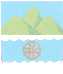 Об утверждении отчета об исполнении бюджетагородского округа Октябрьск Самарской области за 1 полугодие 2019 года           В соответствии  с пунктом 5 статьи 264.2 Бюджетного кодекса Российской Федерации: 	1. Утвердить отчет об исполнении  бюджета городского округа Октябрьск Самарской области за 1 полугодие 2019 года, согласно приложению к настоящему распоряжению.2. Опубликовать настоящее распоряжение в газете «Октябрьское время» и разместить на официальном сайте Администрации городского округа Октябрьск Самарской области в сети «Интернет». Глава  городского округа                                                                         А.В. Гожая Елисеева 21834                                                     Информация об исполнении бюджета 
городского округа Октябрьск Самарской области за I полугодие 2019 годаИсполнение доходной части бюджета городского округа за I полугодие 2019 года составило 165165,0 тыс. руб. или 20,0% от годовых бюджетных назначений. Расходная часть городского округа исполнена в объеме 160588,8 тыс. руб. или 17,4% от годовых бюджетных назначений. Численность муниципальных служащих городского округа Октябрьск на 01.07.2019 года составила 51 человек, затраты на их денежное содержание – 11545,5 тыс. рублей, численность работников муниципальных учреждений городского округа Октябрьск составила 422 человека, затраты на их денежное содержание -   57905,0 тыс. рублей.                                                                                    Приложение                                                                                                                             к распоряжению Администрации                                                                                                               городского округа Октябрьск                                                                                                 от                          № Отчет об исполнении бюджета городского округа ОктябрьскСамарской области  за I полугодие 2019 года Доходы городского округа Октябрьск Самарской областиРасходы городского округа Октябрьск Самарской областиИсточники финансирования дефицита бюджета
городского округа Октябрьск Самарской областиНаименование показателяКод дохода по бюджетной классификацииИсполнено, рублей123Доходы бюджета - всегоX165 165 025,70в том числе:НАЛОГОВЫЕ И НЕНАЛОГОВЫЕ ДОХОДЫ000 1000000000000000059 208 287,79НАЛОГИ НА ПРИБЫЛЬ, ДОХОДЫ000 1010000000000000032 145 630,45Налог на доходы физических лиц000 1010200001000011032 145 630,45Налог на доходы физических лиц с доходов, источником которых является налоговый агент, за исключением доходов, в отношении которых исчисление и уплата налога осуществляются в соответствии со статьями 227, 227.1 и 228 Налогового кодекса Российской Федерации000 1010201001000011031 720 841,24Налог на доходы физических лиц с доходов, полученных от осуществления деятельности физическими лицами, зарегистрированными в качестве индивидуальных предпринимателей, нотариусов, занимающихся частной практикой, адвокатов, учредивших адвокатские кабинеты, и других лиц, занимающихся частной практикой в соответствии со статьей 227 Налогового кодекса Российской Федерации000 1010202001000011059 728,26Налог на доходы физических лиц с доходов, полученных физическими лицами в соответствии со статьей 228 Налогового кодекса Российской Федерации000 10102030010000110159 924,09Налог на доходы физических лиц в виде фиксированных авансовых платежей с доходов, полученных физическими лицами, являющимися иностранными гражданами, осуществляющими трудовую деятельность по найму на основании патента в соответствии со статьей 227.1 Налогового кодекса Российской Федерации000 10102040010000110205 136,86НАЛОГИ НА ТОВАРЫ (РАБОТЫ, УСЛУГИ), РЕАЛИЗУЕМЫЕ НА ТЕРРИТОРИИ РОССИЙСКОЙ ФЕДЕРАЦИИ000 103000000000000003 953 827,03Акцизы по подакцизным товарам (продукции), производимым на территории Российской Федерации000 103020000100001103 953 827,03Доходы от уплаты акцизов на дизельное топливо, подлежащие распределению между бюджетами субъектов Российской Федерации и местными бюджетами с учетом установленных дифференцированных нормативов отчислений в местные бюджеты000 103022300100001101 794 871,26Доходы от уплаты акцизов на дизельное топливо, подлежащие распределению между бюджетами субъектов Российской Федерации и местными бюджетами с учетом установленных дифференцированных нормативов отчислений в местные бюджеты (по нормативам, установленным Федеральным законом о федеральном бюджете в целях формирования дорожных фондов субъектов Российской Федерации)000 103022310100001101 794 871,26Доходы от уплаты акцизов на моторные масла для дизельных и (или) карбюраторных (инжекторных) двигателей, подлежащие распределению между бюджетами субъектов Российской Федерации и местными бюджетами с учетом установленных дифференцированных нормативов отчислений в местные бюджеты000 1030224001000011013 617,87Доходы от уплаты акцизов на моторные масла для дизельных и (или) карбюраторных (инжекторных) двигателей, подлежащие распределению между бюджетами субъектов Российской Федерации и местными бюджетами с учетом установленных дифференцированных нормативов отчислений в местные бюджеты (по нормативам, установленным Федеральным законом о федеральном бюджете в целях формирования дорожных фондов субъектов Российской Федерации)000 1030224101000011013 617,87Доходы от уплаты акцизов на автомобильный бензин, подлежащие распределению между бюджетами субъектов Российской Федерации и местными бюджетами с учетом установленных дифференцированных нормативов отчислений в местные бюджеты000 103022500100001102 487 220,53Доходы от уплаты акцизов на автомобильный бензин, подлежащие распределению между бюджетами субъектов Российской Федерации и местными бюджетами с учетом установленных дифференцированных нормативов отчислений в местные бюджеты (по нормативам, установленным Федеральным законом о федеральном бюджете в целях формирования дорожных фондов субъектов Российской Федерации)000 103022510100001102 487 220,53Доходы от уплаты акцизов на прямогонный бензин, подлежащие распределению между бюджетами субъектов Российской Федерации и местными бюджетами с учетом установленных дифференцированных нормативов отчислений в местные бюджеты000 10302260010000110-341 882,63Доходы от уплаты акцизов на прямогонный бензин, подлежащие распределению между бюджетами субъектов Российской Федерации и местными бюджетами с учетом установленных дифференцированных нормативов отчислений в местные бюджеты (по нормативам, установленным Федеральным законом о федеральном бюджете в целях формирования дорожных фондов субъектов Российской Федерации)000 10302261010000110-341 882,63НАЛОГИ НА СОВОКУПНЫЙ ДОХОД000 105000000000000003 227 220,75Налог, взимаемый в связи с применением упрощенной системы налогообложения000 10501000000000110211 384,81Налог, взимаемый с налогоплательщиков, выбравших в качестве объекта налогообложения доходы000 10501010010000110139 499,77Налог, взимаемый с налогоплательщиков, выбравших в качестве объекта налогообложения доходы000 10501011010000110139 499,77Налог, взимаемый с налогоплательщиков, выбравших в качестве объекта налогообложения доходы, уменьшенные на величину расходов000 1050102001000011071 884,89Налог, взимаемый с налогоплательщиков, выбравших в качестве объекта налогообложения доходы, уменьшенные на величину расходов (в том числе минимальный налог, зачисляемый в бюджеты субъектов Российской Федерации)000 1050102101000011071 874,03Налог, взимаемый с налогоплательщиков, выбравших в качестве объекта налогообложения доходы, уменьшенные на величину расходов (за налоговые периоды, истекшие до 1 января 2011 года)000 1050102201000011010,86Минимальный налог, зачисляемый в бюджеты субъектов Российской Федерации (за налоговые периоды, истекшие до 1 января 2016 года)000 105010500100001100,15Единый налог на вмененный доход для отдельных видов деятельности000 105020000200001102 977 042,82Единый налог на вмененный доход для отдельных видов деятельности000 105020100200001102 977 042,82Налог, взимаемый в связи с применением патентной системы налогообложения000 1050400002000011038 793,12Налог, взимаемый в связи с применением патентной системы налогообложения, зачисляемый в бюджеты городских округов000 1050401002000011038 793,12НАЛОГИ НА ИМУЩЕСТВО000 1060000000000000010 192 052,75Налог на имущество физических лиц000 10601000000000110593 571,71Налог на имущество физических лиц, взимаемый по ставкам, применяемым к объектам налогообложения, расположенным в границах городских округов000 10601020040000110593 571,71Земельный налог000 106060000000001109 598 481,04Земельный налог с организаций000 106060300000001109 373 931,93Земельный налог с организаций, обладающих земельным участком, расположенным в границах городских округов000 106060320400001109 373 931,93Земельный налог с физических лиц000 10606040000000110224 549,11Земельный налог с физических лиц, обладающих земельным участком, расположенным в границах городских округов000 10606042040000110224 549,11ГОСУДАРСТВЕННАЯ ПОШЛИНА000 108000000000000002 414 994,58Государственная пошлина по делам, рассматриваемым в судах общей юрисдикции, мировыми судьями000 108030000100001101 334 889,14Государственная пошлина по делам, рассматриваемым в судах общей юрисдикции, мировыми судьями (за исключением Верховного Суда Российской Федерации)000 108030100100001101 334 889,14Государственная пошлина за совершение действий, связанных с приобретением гражданства Российской Федерации или выходом из гражданства Российской Федерации, а также с въездом в Российскую Федерацию или выездом из Российской Федерации000 1080600001000011065 600,00Государственная пошлина за государственную регистрацию, а также за совершение прочих юридически значимых действий000 108070000100001101 014 505,44Государственная пошлина за государственную регистрацию юридического лица, физических лиц в качестве индивидуальных предпринимателей, изменений, вносимых в учредительные документы юридического лица, за государственную регистрацию ликвидации юридического лица и другие юридически значимые действия000 108070100100001101 120,00Государственная пошлина за государственную регистрацию прав, ограничений (обременений) прав на недвижимое имущество и сделок с ним000 10807020010000110503 035,44Государственная пошлина за выдачу и обмен паспорта гражданина Российской Федерации000 1080710001000011069 200,00Государственная пошлина за государственную регистрацию транспортных средств и иные юридически значимые действия, связанные с изменениями и выдачей документов на транспортные средства, регистрационных знаков, водительских удостоверений000 10807140010000110441 000,00Государственная пошлина за государственную регистрацию транспортных средств и иные юридически значимые действия уполномоченных федеральных государственных органов, связанные с изменением и выдачей документов на транспортные средства, регистрационных знаков, водительских удостоверений000 10807141010000110441 000,00Государственная пошлина за повторную выдачу свидетельства о постановке на учет в налоговом органе000 10807310010000110150,00ДОХОДЫ ОТ ИСПОЛЬЗОВАНИЯ ИМУЩЕСТВА, НАХОДЯЩЕГОСЯ В ГОСУДАРСТВЕННОЙ И МУНИЦИПАЛЬНОЙ СОБСТВЕННОСТИ000 111000000000000004 203 994,86Доходы, получаемые в виде арендной либо иной платы за передачу в возмездное пользование государственного и муниципального имущества (за исключением имущества бюджетных и автономных учреждений, а также имущества государственных и муниципальных унитарных предприятий, в том числе казенных)000 111050000000001201 675 108,85Доходы, получаемые в виде арендной платы за земельные участки, государственная собственность на которые не разграничена, а также средства от продажи права на заключение договоров аренды указанных земельных участков000 111050100000001201 675 108,85Доходы, получаемые в виде арендной платы за земельные участки, государственная собственность на которые не разграничена и которые расположены в границах городских округов, а также средства от продажи права на заключение договоров аренды указанных земельных участков000 111050120400001201 675 108,85Платежи от государственных и муниципальных унитарных предприятий000 1110700000000012015 079,30Доходы от перечисления части прибыли государственных и муниципальных унитарных предприятий, остающейся после уплаты налогов и обязательных платежей000 1110701000000012015 079,30Доходы от перечисления части прибыли, остающейся после уплаты налогов и иных обязательных платежей муниципальных унитарных предприятий, созданных городскими округами000 1110701404000012015 079,30Прочие доходы от использования имущества и прав, находящихся в государственной и муниципальной собственности (за исключением имущества бюджетных и автономных учреждений, а также имущества государственных и муниципальных унитарных предприятий, в том числе казенных)000 111090000000001202 513 806,71Прочие поступления от использования имущества, находящегося в государственной и муниципальной собственности (за исключением имущества бюджетных и автономных учреждений, а также имущества государственных и муниципальных унитарных предприятий, в том числе казенных)000 111090400000001202 513 806,71Прочие поступления от использования имущества, находящегося в собственности городских округов (за исключением имущества муниципальных бюджетных и автономных учреждений, а также имущества муниципальных унитарных предприятий, в том числе казенных)000 111090440400001202 513 806,71ПЛАТЕЖИ ПРИ ПОЛЬЗОВАНИИ ПРИРОДНЫМИ РЕСУРСАМИ000 1120000000000000032 087,74Плата за негативное воздействие на окружающую среду000 1120100001000012032 087,74Плата за выбросы загрязняющих веществ в атмосферный воздух стационарными объектами000 1120101001000012012 549,35Плата за сбросы загрязняющих веществ в водные объекты000 112010300100001204 710,48Плата за размещение отходов производства и потребления000 1120104001000012014 827,91Плата за размещение отходов производства000 1120104101000012014 827,91ДОХОДЫ ОТ ОКАЗАНИЯ ПЛАТНЫХ УСЛУГ И КОМПЕНСАЦИИ ЗАТРАТ ГОСУДАРСТВА000 11300000000000000403 113,57Доходы от оказания платных услуг (работ)000 113010000000001302 600,00Доходы от оказания информационных услуг000 113010700000001302 600,00Доходы от оказания информационных услуг органами местного самоуправления городских округов, казенными учреждениями городских округов000 113010740400001302 600,00Доходы от компенсации затрат государства000 11302000000000130400 513,57Прочие доходы от компенсации затрат государства000 11302990000000130400 513,57Прочие доходы от компенсации затрат бюджетов городских округов000 11302994040000130396 152,19Прочие доходы от компенсации затрат бюджетов городских округов000 113029940400001304 361,38ДОХОДЫ ОТ ПРОДАЖИ МАТЕРИАЛЬНЫХ И НЕМАТЕРИАЛЬНЫХ АКТИВОВ000 114000000000000001 636 872,99Доходы от продажи земельных участков, находящихся в государственной и муниципальной собственности000 114060000000004301 636 872,99Доходы от продажи земельных участков, государственная собственность на которые не разграничена000 114060100000004301 636 872,99Доходы от продажи земельных участков, государственная собственность на которые не разграничена и которые расположены в границах городских округов000 114060120400004301 636 872,99ШТРАФЫ, САНКЦИИ, ВОЗМЕЩЕНИЕ УЩЕРБА000 11600000000000000986 248,21Денежные взыскания (штрафы) за нарушение законодательства о налогах и сборах000 116030000000001401 150,00Денежные взыскания (штрафы) за нарушение законодательства о налогах и сборах, предусмотренные статьями 116, 119.1, 119.2, пунктами 1 и 2 статьи 120, статьями 125, 126, 126.1, 128, 129, 129.1, 129.4, 132, 133, 134, 135, 135.1, 135.2 Налогового кодекса Российской Федерации000 11603010010000140850,00Денежные взыскания (штрафы) за административные правонарушения в области налогов и сборов, предусмотренные Кодексом Российской Федерации об административных правонарушениях000 11603030010000140300,00Денежные взыскания (штрафы) за административные правонарушения в области государственного регулирования производства и оборота этилового спирта, алкогольной, спиртосодержащей и табачной продукции000 1160800001000014015 000,01Денежные взыскания (штрафы) за административные правонарушения в области государственного регулирования производства и оборота этилового спирта, алкогольной, спиртосодержащей продукции000 1160801001000014015 000,01Денежные взыскания (штрафы) за нарушение законодательства Российской Федерации о недрах, об особо охраняемых природных территориях, об охране и использовании животного мира, об экологической экспертизе, в области охраны окружающей среды, о рыболовстве и сохранении водных биологических ресурсов, земельного законодательства, лесного законодательства, водного законодательства000 11625000000000140143 009,96Денежные взыскания (штрафы) за нарушение законодательства в области охраны окружающей среды000 11625050010000140110 000,00Денежные взыскания (штрафы) за нарушение земельного законодательства000 1162506001000014033 009,96Денежные взыскания (штрафы) за нарушение законодательства в области обеспечения санитарно-эпидемиологического благополучия человека и законодательства в сфере защиты прав потребителей000 1162800001000014015 595,75Денежные взыскания (штрафы) за нарушение законодательства Российской Федерации о контрактной системе в сфере закупок товаров, работ, услуг для обеспечения государственных и муниципальных нужд000 11633000000000140296 000,00Денежные взыскания (штрафы) за нарушение законодательства Российской Федерации о контрактной системе в сфере закупок товаров, работ, услуг для обеспечения государственных и муниципальных нужд для нужд городских округов000 11633040040000140186 000,00Денежные взыскания (штрафы) за нарушение законодательства Российской Федерации о контрактной системе в сфере закупок товаров, работ, услуг для обеспечения государственных и муниципальных нужд для нужд городских округов000 11633040040000140110 000,00Денежные взыскания (штрафы) за нарушение законодательства Российской Федерации об административных правонарушениях, предусмотренные статьей 20.25 Кодекса Российской Федерации об административных правонарушениях000 116430000100001407 500,00Денежные взыскания (штрафы) за нарушение законодательства Российской Федерации об административных правонарушениях, предусмотренные статьей 20.25 Кодекса Российской Федерации об административных правонарушениях000 1164300001000014025 869,49Прочие поступления от денежных взысканий (штрафов) и иных сумм в возмещение ущерба000 11690000000000140482 123,00Прочие поступления от денежных взысканий (штрафов) и иных сумм в возмещение ущерба, зачисляемые в бюджеты городских округов000 116900400400001406 250,00Прочие поступления от денежных взысканий (штрафов) и иных сумм в возмещение ущерба, зачисляемые в бюджеты городских округов000 116900400400001405 200,00Прочие поступления от денежных взысканий (штрафов) и иных сумм в возмещение ущерба, зачисляемые в бюджеты городских округов000 1169004004000014091 825,67Прочие поступления от денежных взысканий (штрафов) и иных сумм в возмещение ущерба, зачисляемые в бюджеты городских округов000 116900400400001401 000,00Прочие поступления от денежных взысканий (штрафов) и иных сумм в возмещение ущерба, зачисляемые в бюджеты городских округов000 116900400400001401 000,00Прочие поступления от денежных взысканий (штрафов) и иных сумм в возмещение ущерба, зачисляемые в бюджеты городских округов000 11690040040000140376 847,33ПРОЧИЕ НЕНАЛОГОВЫЕ ДОХОДЫ000 1170000000000000012 244,86Невыясненные поступления000 11701000000000180-1 155,14Невыясненные поступления, зачисляемые в бюджеты городских округов000 11701040040000180-1 255,14Невыясненные поступления, зачисляемые в бюджеты городских округов000 11701040040000180100,00Прочие неналоговые доходы000 1170500000000018013 400,00Прочие неналоговые доходы бюджетов городских округов000 1170504004000018013 400,00БЕЗВОЗМЕЗДНЫЕ ПОСТУПЛЕНИЯ000 20000000000000000105 956 737,91БЕЗВОЗМЕЗДНЫЕ ПОСТУПЛЕНИЯ ОТ ДРУГИХ БЮДЖЕТОВ БЮДЖЕТНОЙ СИСТЕМЫ РОССИЙСКОЙ ФЕДЕРАЦИИ000 20200000000000000106 324 230,36Дотации бюджетам бюджетной системы Российской Федерации000 2021000000000015036 660 700,00Дотации на выравнивание бюджетной обеспеченности000 2021500100000015036 659 000,00Дотации бюджетам городских округов на выравнивание бюджетной обеспеченности000 2021500104000015036 659 000,00Прочие дотации000 202199990000001501 700,00Прочие дотации бюджетам городских округов000 202199990400001501 700,00Субсидии бюджетам бюджетной системы Российской Федерации (межбюджетные субсидии)000 2022000000000015057 550 865,34Субсидии бюджетам на реализацию мероприятий по обеспечению жильем молодых семей000 202254970000001507 915 461,15Субсидии бюджетам городских округов на реализацию мероприятий по обеспечению жильем молодых семей000 202254970400001507 915 461,15Прочие субсидии000 2022999900000015049 635 404,19Прочие субсидии бюджетам городских округов000 2022999904000015040 936 600,00Прочие субсидии бюджетам городских округов000 202299990400001502 606 953,93Прочие субсидии бюджетам городских округов000 202299990400001505 943 650,26Прочие субсидии бюджетам городских округов000 20229999040000150148 200,00Субвенции бюджетам бюджетной системы Российской Федерации000 2023000000000015011 462 265,02Субвенции местным бюджетам на выполнение передаваемых полномочий субъектов Российской Федерации000 202300240000001502 023 130,00Субвенции бюджетам городских округов на выполнение передаваемых полномочий субъектов Российской Федерации000 202300240400001502 023 130,00Субвенции бюджетам на содержание ребенка в семье опекуна и приемной семье, а также вознаграждение, причитающееся приемному родителю000 202300270000001501 502 088,72Субвенции бюджетам городских округов на содержание ребенка в семье опекуна и приемной семье, а также вознаграждение, причитающееся приемному родителю000 202300270400001501 502 088,72Субвенции бюджетам на осуществление первичного воинского учета на территориях, где отсутствуют военные комиссариаты000 202351180000001501 120 300,00Субвенции бюджетам городских округов на осуществление первичного воинского учета на территориях, где отсутствуют военные комиссариаты000 202351180400001501 120 300,00Субвенции бюджетам на осуществление полномочий по обеспечению жильем отдельных категорий граждан, установленных Федеральным законом от 24 ноября 1995 года N 181-ФЗ "О социальной защите инвалидов в Российской Федерации"000 20235176000000150660 132,00Субвенции бюджетам городских округов на осуществление полномочий по обеспечению жильем отдельных категорий граждан, установленных Федеральным законом от 24 ноября 1995 года N 181-ФЗ "О социальной защите инвалидов в Российской Федерации"000 20235176040000150660 132,00Прочие субвенции000 202399990000001506 156 614,30Прочие субвенции бюджетам городских округов000 202399990400001506 156 614,30Иные межбюджетные трансферты000 20240000000000150650 400,00Прочие межбюджетные трансферты, передаваемые бюджетам000 20249999000000150650 400,00Прочие межбюджетные трансферты, передаваемые бюджетам городских округов000 20249999040000150650 400,00ПРОЧИЕ БЕЗВОЗМЕЗДНЫЕ ПОСТУПЛЕНИЯ000 20700000000000000279 450,00Прочие безвозмездные поступления в бюджеты городских округов000 20704000040000150279 450,00Прочие безвозмездные поступления в бюджеты городских округов000 20704050040000150279 450,00ВОЗВРАТ ОСТАТКОВ СУБСИДИЙ, СУБВЕНЦИЙ И ИНЫХ МЕЖБЮДЖЕТНЫХ ТРАНСФЕРТОВ, ИМЕЮЩИХ ЦЕЛЕВОЕ НАЗНАЧЕНИЕ, ПРОШЛЫХ ЛЕТ000 21900000000000000-646 942,45Возврат остатков субсидий, субвенций и иных межбюджетных трансфертов, имеющих целевое назначение, прошлых лет из бюджетов городских округов000 21900000040000150-646 942,45Возврат прочих остатков субсидий, субвенций и иных межбюджетных трансфертов, имеющих целевое назначение, прошлых лет из бюджетов городских округов000 21960010040000150-353 951,01Возврат прочих остатков субсидий, субвенций и иных межбюджетных трансфертов, имеющих целевое назначение, прошлых лет из бюджетов городских округов000 21960010040000150-292 991,44Наименование показателяКод расхода по бюджетной классификацииИсполнено, рублей123Расходы бюджета - всегоX160 588 775,57в том числе:ОБЩЕГОСУДАРСТВЕННЫЕ ВОПРОСЫ000 0100 0000000000 00048 079 374,94Функционирование высшего должностного лица субъекта Российской Федерации и муниципального образования000 0102 0000000000 000839 853,67Непрограммные направления расходов бюджета городского округа000 0102 9000000000 000839 853,67Расходы на обеспечение выполнения функций органами местного самоуправления000 0102 9000011000 000839 853,67Расходы на выплаты персоналу в целях обеспечения выполнения функций государственными (муниципальными) органами, казенными учреждениями, органами управления государственными внебюджетными фондами000 0102 9000011000 100839 853,67Расходы на выплаты персоналу государственных (муниципальных) органов000 0102 9000011000 120839 853,67Функционирование законодательных (представительных) органов государственной власти и представительных органов муниципальных образований000 0103 0000000000 000755 796,61Непрограммные направления расходов бюджета городского округа000 0103 9000000000 000755 796,61Расходы на обеспечение выполнения функций органами местного самоуправления000 0103 9000011000 000755 796,61Расходы на выплаты персоналу в целях обеспечения выполнения функций государственными (муниципальными) органами, казенными учреждениями, органами управления государственными внебюджетными фондами000 0103 9000011000 100699 446,22Расходы на выплаты персоналу государственных (муниципальных) органов000 0103 9000011000 120699 446,22Закупка товаров, работ и услуг для обеспечения государственных (муниципальных) нужд000 0103 9000011000 20056 350,39Иные закупки товаров, работ и услуг для обеспечения государственных (муниципальных) нужд000 0103 9000011000 24056 350,39Функционирование Правительства Российской Федерации, высших исполнительных органов государственной власти субъектов Российской Федерации, местных администраций000 0104 0000000000 00010 971 466,08Муниципальная программа "Развитие муниципальной службы в городском округе Октябрьск Самарской области на 2016-2022 годы"000 0104 0700000000 00051 900,00Мероприятия реализуемые посредством закупки товаров, работ и услуг для муниципальных нужд в рамках реализации муниципальной программы000 0104 0700020010 00051 900,00Расходы на выплаты персоналу в целях обеспечения выполнения функций государственными (муниципальными) органами, казенными учреждениями, органами управления государственными внебюджетными фондами000 0104 0700020010 1001 000,00Расходы на выплаты персоналу государственных (муниципальных) органов000 0104 0700020010 1201 000,00Закупка товаров, работ и услуг для обеспечения государственных (муниципальных) нужд000 0104 0700020010 20050 900,00Иные закупки товаров, работ и услуг для обеспечения государственных (муниципальных) нужд000 0104 0700020010 24050 900,00Непрограммные направления расходов бюджета городского округа000 0104 9000000000 00010 919 566,08Расходы на обеспечение выполнения функций органами местного самоуправления000 0104 9000011000 0009 929 678,75Расходы на выплаты персоналу в целях обеспечения выполнения функций государственными (муниципальными) органами, казенными учреждениями, органами управления государственными внебюджетными фондами000 0104 9000011000 1009 390 408,60Расходы на выплаты персоналу государственных (муниципальных) органов000 0104 9000011000 1209 390 408,60Закупка товаров, работ и услуг для обеспечения государственных (муниципальных) нужд000 0104 9000011000 200524 270,15Иные закупки товаров, работ и услуг для обеспечения государственных (муниципальных) нужд000 0104 9000011000 240524 270,15Иные бюджетные ассигнования000 0104 9000011000 80015 000,00Уплата налогов, сборов и иных платежей000 0104 9000011000 85015 000,00Исполнение переданных государственных полномочий по обеспечению жилыми помещениями отдельных категорий граждан000 0104 9000075080 000115 478,51Расходы на выплаты персоналу в целях обеспечения выполнения функций государственными (муниципальными) органами, казенными учреждениями, органами управления государственными внебюджетными фондами000 0104 9000075080 100115 478,51Расходы на выплаты персоналу государственных (муниципальных) органов000 0104 9000075080 120115 478,51Реализация переданных государственных полномочий в сфере охраны окружающей среды000 0104 9000075120 000218 252,11Расходы на выплаты персоналу в целях обеспечения выполнения функций государственными (муниципальными) органами, казенными учреждениями, органами управления государственными внебюджетными фондами000 0104 9000075120 100218 252,11Расходы на выплаты персоналу государственных (муниципальных) органов000 0104 9000075120 120218 252,11Расходы на исполнение отдельных государственных полномочий Самарской области в сфере архивного дела000 0104 9000075150 00014 328,75Закупка товаров, работ и услуг для обеспечения государственных (муниципальных) нужд000 0104 9000075150 20014 328,75Иные закупки товаров, работ и услуг для обеспечения государственных (муниципальных) нужд000 0104 9000075150 24014 328,75Расходы на исполнение государственных полномочий Самарской области по созданию и организации деятельности административных комиссий городских округов, районов городских округов, муниципальных районов Самарской области000 0104 9000075160 000273 797,25Расходы на выплаты персоналу в целях обеспечения выполнения функций государственными (муниципальными) органами, казенными учреждениями, органами управления государственными внебюджетными фондами000 0104 9000075160 100270 528,72Расходы на выплаты персоналу государственных (муниципальных) органов000 0104 9000075160 120270 528,72Закупка товаров, работ и услуг для обеспечения государственных (муниципальных) нужд000 0104 9000075160 2003 268,53Иные закупки товаров, работ и услуг для обеспечения государственных (муниципальных) нужд000 0104 9000075160 2403 268,53Расходы на исполнение государственных полномочий Самарской области по осуществлению деятельности по опеке и попечительству над несовершеннолетними лицами и социальной поддержке семьи, материнства и детства000 0104 9000075180 000195 862,18Расходы на выплаты персоналу в целях обеспечения выполнения функций государственными (муниципальными) органами, казенными учреждениями, органами управления государственными внебюджетными фондами000 0104 9000075180 100192 921,67Расходы на выплаты персоналу государственных (муниципальных) органов000 0104 9000075180 120192 921,67Закупка товаров, работ и услуг для обеспечения государственных (муниципальных) нужд000 0104 9000075180 2002 940,51Иные закупки товаров, работ и услуг для обеспечения государственных (муниципальных) нужд000 0104 9000075180 2402 940,51Расходы на исполнение отдельных государственных полномочий Самарской области в сфере охраны труда000 0104 9000075200 000172 168,53Расходы на выплаты персоналу в целях обеспечения выполнения функций государственными (муниципальными) органами, казенными учреждениями, органами управления государственными внебюджетными фондами000 0104 9000075200 100168 727,50Расходы на выплаты персоналу государственных (муниципальных) органов000 0104 9000075200 120168 727,50Закупка товаров, работ и услуг для обеспечения государственных (муниципальных) нужд000 0104 9000075200 2003 441,03Иные закупки товаров, работ и услуг для обеспечения государственных (муниципальных) нужд000 0104 9000075200 2403 441,03Обеспечение деятельности финансовых, налоговых и таможенных органов и органов финансового (финансово-бюджетного) надзора000 0106 0000000000 0004 366 173,81Ведомственная целевая программа "Обеспечение реализации полномочий муниципального казенного учреждения "Финансовое управление Администрации г. о. Октябрьск Самарской области" на 2013-2015 годы и на период до 2020 года000 0106 0400000000 0003 995 996,35Расходы на обеспечение выполнения функций органами местного самоуправления, казенными учреждениями000 0106 0400011000 0003 995 996,35Расходы на выплаты персоналу в целях обеспечения выполнения функций государственными (муниципальными) органами, казенными учреждениями, органами управления государственными внебюджетными фондами000 0106 0400011000 1003 811 511,54Расходы на выплаты персоналу государственных (муниципальных) органов000 0106 0400011000 1203 811 511,54Закупка товаров, работ и услуг для обеспечения государственных (муниципальных) нужд000 0106 0400011000 200184 484,81Иные закупки товаров, работ и услуг для обеспечения государственных (муниципальных) нужд000 0106 0400011000 240184 484,81Муниципальная программа "Развитие муниципальной службы в городском округе Октябрьск Самарской области на 2016-2022 годы"000 0106 0700000000 00028 200,00Мероприятия реализуемые посредством закупки товаров, работ и услуг для муниципальных нужд в рамках реализации муниципальной программы000 0106 0700020010 00028 200,00Закупка товаров, работ и услуг для обеспечения государственных (муниципальных) нужд000 0106 0700020010 20028 200,00Иные закупки товаров, работ и услуг для обеспечения государственных (муниципальных) нужд000 0106 0700020010 24028 200,00Непрограммные направления расходов бюджета городского округа000 0106 9000000000 000341 977,46Расходы на обеспечение выполнения функций органами местного самоуправления000 0106 9000011000 000311 977,46Расходы на выплаты персоналу в целях обеспечения выполнения функций государственными (муниципальными) органами, казенными учреждениями, органами управления государственными внебюджетными фондами000 0106 9000011000 100307 687,46Расходы на выплаты персоналу государственных (муниципальных) органов000 0106 9000011000 120307 687,46Закупка товаров, работ и услуг для обеспечения государственных (муниципальных) нужд000 0106 9000011000 2004 290,00Иные закупки товаров, работ и услуг для обеспечения государственных (муниципальных) нужд000 0106 9000011000 2404 290,00Расходы по исполнению судебных актов Российской Федерации и мировых соглашений по возмещению вреда, причиненного в результате незаконных действий (бездействия) органов местного самоуправления либо должностных лиц этих органов, а также в результате деятельности казенных учреждений000 0106 9000090090 00030 000,00Иные бюджетные ассигнования000 0106 9000090090 80030 000,00Исполнение судебных актов000 0106 9000090090 83030 000,00Другие общегосударственные вопросы000 0113 0000000000 00031 146 084,77Муниципальная программа "Содержание, эксплуатация и развитие муниципальных зданий и транспорта на 2015-2021 годы"000 0113 0300000000 0002 544 587,15Предоставление субсидий на содержание (эксплуатацию) имущества, находящегося в государственной (муниципальной) собственности (административные здания)000 0113 0300060900 0002 395 817,24Предоставление субсидий бюджетным, автономным учреждениям и иным некоммерческим организациям000 0113 0300060900 6002 395 817,24Субсидии бюджетным учреждениям000 0113 0300060900 6102 395 817,24Предоставление субсидий на содержание (эксплуатацию) имущества, находящегося в государственной (муниципальной) собственности (административные здания)000 0113 03000S2890 000148 769,91Предоставление субсидий бюджетным, автономным учреждениям и иным некоммерческим организациям000 0113 03000S2890 600148 769,91Субсидии бюджетным учреждениям000 0113 03000S2890 610148 769,91Муниципальная программа "Улучшение условий и охраны труда в городском округе Октябрьск Самарской области на 2018-2022 годы"000 0113 0600000000 0002 400,00Мероприятия реализуемые посредством закупки товаров, работ и услуг для муниципальных нужд в рамках реализации муниципальной программы000 0113 0600020010 0002 400,00Закупка товаров, работ и услуг для обеспечения государственных (муниципальных) нужд000 0113 0600020010 2002 400,00Иные закупки товаров, работ и услуг для обеспечения государственных (муниципальных) нужд000 0113 0600020010 2402 400,00Муниципальная программа "Развитие муниципальной службы в городском округе Октябрьск Самарской области на 2016-2022 годы"000 0113 0700000000 00040 000,00Мероприятия реализуемые посредством закупки товаров, работ и услуг для муниципальных нужд в рамках реализации муниципальной программы000 0113 0700020010 00040 000,00Закупка товаров, работ и услуг для обеспечения государственных (муниципальных) нужд000 0113 0700020010 20040 000,00Иные закупки товаров, работ и услуг для обеспечения государственных (муниципальных) нужд000 0113 0700020010 24040 000,00Ведомственная целевая программа "Обеспечение реализации полномочий Муниципального казенного учреждения "Учреждение по обеспечению деятельности органов местного самоуправления городского округа Октябрьск Самарской области" на 2018-2020 гг."000 0113 1500000000 0005 532 154,15Расходы на обеспечение деятельности муниципальных казенных учреждений000 0113 1500012000 0003 697 624,82Расходы на выплаты персоналу в целях обеспечения выполнения функций государственными (муниципальными) органами, казенными учреждениями, органами управления государственными внебюджетными фондами000 0113 1500012000 1002 323 360,61Расходы на выплаты персоналу казенных учреждений000 0113 1500012000 1102 323 360,61Закупка товаров, работ и услуг для обеспечения государственных (муниципальных) нужд000 0113 1500012000 2001 366 443,21Иные закупки товаров, работ и услуг для обеспечения государственных (муниципальных) нужд000 0113 1500012000 2401 366 443,21Иные бюджетные ассигнования000 0113 1500012000 8007 821,00Уплата налогов, сборов и иных платежей000 0113 1500012000 8507 821,00Расходы на обеспечение деятельности муниципальных казенных учреждений000 0113 15000S2870 0001 834 529,33Расходы на выплаты персоналу в целях обеспечения выполнения функций государственными (муниципальными) органами, казенными учреждениями, органами управления государственными внебюджетными фондами000 0113 15000S2870 1001 834 529,33Расходы на выплаты персоналу казенных учреждений000 0113 15000S2870 1101 834 529,33Непрограммные направления расходов бюджета городского округа000 0113 9000000000 00023 026 943,47Расходы на обеспечение выполнения функций органами местного самоуправления000 0113 9000011000 0005 222 766,29Расходы на выплаты персоналу в целях обеспечения выполнения функций государственными (муниципальными) органами, казенными учреждениями, органами управления государственными внебюджетными фондами000 0113 9000011000 1005 031 398,29Расходы на выплаты персоналу государственных (муниципальных) органов000 0113 9000011000 1205 031 398,29Закупка товаров, работ и услуг для обеспечения государственных (муниципальных) нужд000 0113 9000011000 200191 368,00Иные закупки товаров, работ и услуг для обеспечения государственных (муниципальных) нужд000 0113 9000011000 240191 368,00Расходы на обеспечение деятельности муниципальных казенных учреждений000 0113 9000012000 00010 340 184,59Расходы на выплаты персоналу в целях обеспечения выполнения функций государственными (муниципальными) органами, казенными учреждениями, органами управления государственными внебюджетными фондами000 0113 9000012000 1009 756 231,19Расходы на выплаты персоналу казенных учреждений000 0113 9000012000 1109 756 231,19Закупка товаров, работ и услуг для обеспечения государственных (муниципальных) нужд000 0113 9000012000 200474 844,07Иные закупки товаров, работ и услуг для обеспечения государственных (муниципальных) нужд000 0113 9000012000 240474 844,07Социальное обеспечение и иные выплаты населению000 0113 9000012000 30084 600,00Социальные выплаты гражданам, кроме публичных нормативных социальных выплат000 0113 9000012000 32084 600,00Иные бюджетные ассигнования000 0113 9000012000 80024 509,33Уплата налогов, сборов и иных платежей000 0113 9000012000 85024 509,33Оплата услуг по отоплению и услуг по техническому обслуживанию помещений, находящихся в имуществе муниципальной казны000 0113 9000020020 000196 257,47Закупка товаров, работ и услуг для обеспечения государственных (муниципальных) нужд000 0113 9000020020 200196 257,47Иные закупки товаров, работ и услуг для обеспечения государственных (муниципальных) нужд000 0113 9000020020 240196 257,47Оплата статистических услуг000 0113 9000020030 00015 447,00Закупка товаров, работ и услуг для обеспечения государственных (муниципальных) нужд000 0113 9000020030 20015 447,00Иные закупки товаров, работ и услуг для обеспечения государственных (муниципальных) нужд000 0113 9000020030 24015 447,00Оплата взносов в Совет муниципальных образований Самарской области000 0113 9000020050 00031 770,00Иные бюджетные ассигнования000 0113 9000020050 80031 770,00Уплата налогов, сборов и иных платежей000 0113 9000020050 85031 770,00Расходы, связанные с возмещением затрат по договору безвозмездного пользования объектами недвижимости000 0113 9000020080 000216 041,24Закупка товаров, работ и услуг для обеспечения государственных (муниципальных) нужд000 0113 9000020080 200216 041,24Иные закупки товаров, работ и услуг для обеспечения государственных (муниципальных) нужд000 0113 9000020080 240216 041,24Расходы, связанные с возмещением затрат в муниципальных жилых помещениях000 0113 9000020120 0002 250,00Закупка товаров, работ и услуг для обеспечения государственных (муниципальных) нужд000 0113 9000020120 2002 250,00Иные закупки товаров, работ и услуг для обеспечения государственных (муниципальных) нужд000 0113 9000020120 2402 250,00Субсидия на выполнение муниципального задания МБУ "Многофункциональный центр"000 0113 9000060660 0004 896 506,80Предоставление субсидий бюджетным, автономным учреждениям и иным некоммерческим организациям000 0113 9000060660 6004 896 506,80Субсидии бюджетным учреждениям000 0113 9000060660 6104 896 506,80Расходы на исполнение государственных полномочий Самарской области по осуществлению деятельности по опеке и попечительству над несовершеннолетними лицами и социальной поддержке семьи, материнства и детства000 0113 9000075180 000668 204,91Расходы на выплаты персоналу в целях обеспечения выполнения функций государственными (муниципальными) органами, казенными учреждениями, органами управления государственными внебюджетными фондами000 0113 9000075180 100565 428,65Расходы на выплаты персоналу казенных учреждений000 0113 9000075180 110565 428,65Закупка товаров, работ и услуг для обеспечения государственных (муниципальных) нужд000 0113 9000075180 20093 300,26Иные закупки товаров, работ и услуг для обеспечения государственных (муниципальных) нужд000 0113 9000075180 24093 300,26Иные бюджетные ассигнования000 0113 9000075180 8009 476,00Уплата налогов, сборов и иных платежей000 0113 9000075180 8509 476,00Расходы на исполнение государственных полномочий Самарской области по социальной поддержке населения и по осуществлению деятельности по опеке и попечительству в отношении совершеннолетних граждан, нуждающихся в соответствии с законодательством в установлении над ними опеки и попечительства, а также реализации мероприятий по заключению договоров с управляющими имуществом граждан в случаях, предусмотренных Гражданским кодексом РФ000 0113 9000075190 000217 755,62Расходы на выплаты персоналу в целях обеспечения выполнения функций государственными (муниципальными) органами, казенными учреждениями, органами управления государственными внебюджетными фондами000 0113 9000075190 100206 523,38Расходы на выплаты персоналу казенных учреждений000 0113 9000075190 110206 523,38Закупка товаров, работ и услуг для обеспечения государственных (муниципальных) нужд000 0113 9000075190 20011 232,24Иные закупки товаров, работ и услуг для обеспечения государственных (муниципальных) нужд000 0113 9000075190 24011 232,24Возмещение расходов на погребение Почетного гражданина городского округа Октябрьск Самарской области000 0113 9000080030 00010 000,00Социальное обеспечение и иные выплаты населению000 0113 9000080030 30010 000,00Регистрация прав муниципальной собственности000 0113 9000090030 000121 500,00Закупка товаров, работ и услуг для обеспечения государственных (муниципальных) нужд000 0113 9000090030 20091 500,00Иные закупки товаров, работ и услуг для обеспечения государственных (муниципальных) нужд000 0113 9000090030 24091 500,00Иные бюджетные ассигнования000 0113 9000090030 80030 000,00Исполнение судебных актов000 0113 9000090030 83030 000,00Уплата взносов на капитальный ремонт000 0113 9000090040 000332 794,93Закупка товаров, работ и услуг для обеспечения государственных (муниципальных) нужд000 0113 9000090040 200332 794,93Иные закупки товаров, работ и услуг для обеспечения государственных (муниципальных) нужд000 0113 9000090040 240332 794,93Уплата налогов000 0113 9000090050 0003 000,00Иные бюджетные ассигнования000 0113 9000090050 8003 000,00Уплата налогов, сборов и иных платежей000 0113 9000090050 8503 000,00Расходы по исполнению судебных актов Российской Федерации и мировых соглашений по возмещению вреда, причиненного в результате незаконных действий (бездействия) органов местного самоуправления либо должностных лиц этих органов, а также в результате деятельности казенных учреждений000 0113 9000090090 00033 933,12Иные бюджетные ассигнования000 0113 9000090090 80033 933,12Исполнение судебных актов000 0113 9000090090 83033 933,12Расходы, связанные с выкупом жилого помещения расположенного по адресу: г. Октябрьск, пер. Кирпичный, д.10, кв. 12000 0113 9000090150 000634 026,00Иные бюджетные ассигнования000 0113 9000090150 800634 026,00Уплата налогов, сборов и иных платежей000 0113 9000090150 850634 026,00Расходы на обеспечение деятельности муниципальных казенных учреждений000 0113 90000S2870 00084 505,50Расходы на выплаты персоналу в целях обеспечения выполнения функций государственными (муниципальными) органами, казенными учреждениями, органами управления государственными внебюджетными фондами000 0113 90000S2870 10030 000,00Расходы на выплаты персоналу казенных учреждений000 0113 90000S2870 11030 000,00Закупка товаров, работ и услуг для обеспечения государственных (муниципальных) нужд000 0113 90000S2870 20054 505,50Иные закупки товаров, работ и услуг для обеспечения государственных (муниципальных) нужд000 0113 90000S2870 24054 505,50НАЦИОНАЛЬНАЯ ОБОРОНА000 0200 0000000000 000482 026,60Мобилизационная и вневойсковая подготовка000 0203 0000000000 000482 026,60Непрограммные направления расходов бюджета городского округа000 0203 9000000000 000482 026,60Расходы на осуществление полномочий по первичному воинскому учету на территориях, где отсутствуют военные комиссариаты000 0203 9000051180 000482 026,60Расходы на выплаты персоналу в целях обеспечения выполнения функций государственными (муниципальными) органами, казенными учреждениями, органами управления государственными внебюджетными фондами000 0203 9000051180 100474 250,06Расходы на выплаты персоналу государственных (муниципальных) органов000 0203 9000051180 120474 250,06Закупка товаров, работ и услуг для обеспечения государственных (муниципальных) нужд000 0203 9000051180 2007 776,54Иные закупки товаров, работ и услуг для обеспечения государственных (муниципальных) нужд000 0203 9000051180 2407 776,54НАЦИОНАЛЬНАЯ БЕЗОПАСНОСТЬ И ПРАВООХРАНИТЕЛЬНАЯ ДЕЯТЕЛЬНОСТЬ000 0300 0000000000 0001 794 464,65Обеспечение пожарной безопасности000 0310 0000000000 0001 794 464,65Муниципальная программа "Защита населения и территорий от чрезвычайных ситуаций природного и техногенного характера, выполнение мероприятий по гражданской обороне, обеспечение первичных мер пожарной безопасности и безопасности людей на водных объектах в городском округе Октябрьск на 2018-2022 годы"000 0310 3100000000 0001 783 464,65Расходы на обеспечение деятельности муниципальных казенных учреждений000 0310 3100012000 0001 495 464,65Расходы на выплаты персоналу в целях обеспечения выполнения функций государственными (муниципальными) органами, казенными учреждениями, органами управления государственными внебюджетными фондами000 0310 3100012000 1001 434 846,99Расходы на выплаты персоналу казенных учреждений000 0310 3100012000 1101 434 846,99Закупка товаров, работ и услуг для обеспечения государственных (муниципальных) нужд000 0310 3100012000 20060 617,66Иные закупки товаров, работ и услуг для обеспечения государственных (муниципальных) нужд000 0310 3100012000 24060 617,66Частичное возмещение ущерба гражданам, причиненного пожаром000 0310 3100080030 00011 000,00Социальное обеспечение и иные выплаты населению000 0310 3100080030 30011 000,00Реализация муниципальной программы городского округа Октябрьск Самарской области "Защита населения и территории от чрезвычайных ситуаций природного и техногенного характера, выполнение мероприятий по гражданской обороне, обеспечение первичных мер пожарной безопасности и безопасности людей на водных объектах в городском округе Октябрьск на 2018-2022 годы"000 0310 31000S2500 000288 000,00Предоставление субсидий бюджетным, автономным учреждениям и иным некоммерческим организациям000 0310 31000S2500 600288 000,00Субсидии некоммерческим организациям (за исключением государственных (муниципальных) учреждений)000 0310 31000S2500 630288 000,00НАЦИОНАЛЬНАЯ ЭКОНОМИКА000 0400 0000000000 000980 536,76Дорожное хозяйство (дорожные фонды)000 0409 0000000000 000387 837,45Муниципальная программа "Повышение безопасности дорожного движения на территории городского округа Октябрьск на 2018-2020 годы"000 0409 5300000000 000387 837,45Мероприятия, реализуемые посредством закупки товаров, работ и услуг для муниципальных нужд000 0409 5300020010 000387 837,45Закупка товаров, работ и услуг для обеспечения государственных (муниципальных) нужд000 0409 5300020010 200387 837,45Иные закупки товаров, работ и услуг для обеспечения государственных (муниципальных) нужд000 0409 5300020010 240387 837,45Связь и информатика000 0410 0000000000 00021 236,00Непрограммные направления расходов бюджета городского округа000 0410 9000000000 00021 236,00Иные межбюджетные трансферты на компенсацию расходов гражданам, отнесенным к социально незащищенным категориям населения Самарской области, на приобретение пользовательского оборудования для приема сигнала эфирного цифрового наземного телевизионного вещания общероссийских обязательных общедоступных телеканалов и (или) радиоканалов на территории Самарской области000 0410 9000076200 00021 236,00Социальное обеспечение и иные выплаты населению000 0410 9000076200 30021 236,00Другие вопросы в области национальной экономики000 0412 0000000000 000571 463,31Муниципальная программа поддержки и развития малого и среднего предпринимательства в городском округе Октябрьск Самарской области на 2016-2021 годы000 0412 4100000000 000571 463,31Расходы на обеспечение выполнения функций органами местного самоуправления000 0412 4100011000 000560 963,47Расходы на выплаты персоналу в целях обеспечения выполнения функций государственными (муниципальными) органами, казенными учреждениями, органами управления государственными внебюджетными фондами000 0412 4100011000 100559 825,57Расходы на выплаты персоналу государственных (муниципальных) органов000 0412 4100011000 120559 825,57Социальное обеспечение и иные выплаты населению000 0412 4100011000 3001 137,90Социальные выплаты гражданам, кроме публичных нормативных социальных выплат000 0412 4100011000 3201 137,90Мероприятия, реализуемые посредством закупки товаров, работ и услуг для муниципальных нужд в рамках реализации муниципальной программы000 0412 4100020010 00010 499,84Закупка товаров, работ и услуг для обеспечения государственных (муниципальных) нужд000 0412 4100020010 20010 499,84Иные закупки товаров, работ и услуг для обеспечения государственных (муниципальных) нужд000 0412 4100020010 24010 499,84ЖИЛИЩНО-КОММУНАЛЬНОЕ ХОЗЯЙСТВО000 0500 0000000000 00034 099 707,85Жилищное хозяйство000 0501 0000000000 0003 474 423,03Муниципальная программа "Переселение граждан из аварийного жилищного фонда на территории городского округа Октябрьск на 2018-2020 годы"000 0501 5500000000 0003 233 200,00Обеспечение мероприятий по переселению граждан из аварийного жилищного фонда000 0501 5500040010 0002 733 200,00Капитальные вложения в объекты государственной (муниципальной) собственности000 0501 5500040010 4002 733 200,00Бюджетные инвестиции000 0501 5500040010 4102 733 200,00Обеспечение мероприятий по переселению граждан из аварийного жилищного фонда000 0501 55000S2620 000500 000,00Капитальные вложения в объекты государственной (муниципальной) собственности000 0501 55000S2620 400500 000,00Бюджетные инвестиции000 0501 55000S2620 410500 000,00Непрограммные направления расходов бюджета городского округа000 0501 9000000000 000241 223,03Капитальный ремонт квартир (найм)000 0501 9000020060 000169 997,59Закупка товаров, работ и услуг для обеспечения государственных (муниципальных) нужд000 0501 9000020060 200169 997,59Иные закупки товаров, работ и услуг для обеспечения государственных (муниципальных) нужд000 0501 9000020060 240169 997,59Расходы по исполнению судебных актов Российской Федерации и мировых соглашений по возмещению вреда, причиненного в результате незаконных действий (бездействия) органов местного самоуправления либо должностных лиц этих органов, а также в результате деятельности казенных учреждений000 0501 9000090090 00071 225,44Иные бюджетные ассигнования000 0501 9000090090 80071 225,44Исполнение судебных актов000 0501 9000090090 83071 225,44Коммунальное хозяйство000 0502 0000000000 0006 307 558,73Муниципальная программа комплексного развития коммунальной инфраструктуры городского округа Октябрьск Самарской области на 2018-2030 годы000 0502 5200000000 0006 307 558,73Мероприятия, реализуемые посредством закупки товаров, работ и услуг для муниципальных нужд в рамках реализации муниципальной программы000 0502 5200020010 00022 614,00Закупка товаров, работ и услуг для обеспечения государственных (муниципальных) нужд000 0502 5200020010 20022 614,00Иные закупки товаров, работ и услуг для обеспечения государственных (муниципальных) нужд000 0502 5200020010 24022 614,00Софинансирование расходных обязательств по проектированию, строительству, реконструкции и модернизации систем водоснабжения, систем водоотведения и канализации муниципальной собственности000 0502 52000S3470 0006 284 944,73Закупка товаров, работ и услуг для обеспечения государственных (муниципальных) нужд000 0502 52000S3470 2006 284 944,73Иные закупки товаров, работ и услуг для обеспечения государственных (муниципальных) нужд000 0502 52000S3470 2406 284 944,73Благоустройство000 0503 0000000000 00024 317 726,09Муниципальная программа "Благоустройство территории городского округа Октябрьск на 2017-2021 годы"000 0503 5600000000 00024 267 726,09Мероприятия, реализуемые посредством закупки товаров, работ и услуг для муниципальных нужд в рамках реализации муниципальной программы (прочие расходы по благоустройству городского округа )000 0503 5600020080 00021 622,01Закупка товаров, работ и услуг для обеспечения государственных (муниципальных) нужд000 0503 5600020080 20021 622,01Иные закупки товаров, работ и услуг для обеспечения государственных (муниципальных) нужд000 0503 5600020080 24021 622,01Мероприятия, реализуемые посредством закупки товаров, работ и услуг для муниципальных нужд в рамках реализации муниципальной программы (эвтаназия больных безнадзорных животных)000 0503 5600020110 00075 000,00Закупка товаров, работ и услуг для обеспечения государственных (муниципальных) нужд000 0503 5600020110 20075 000,00Иные закупки товаров, работ и услуг для обеспечения государственных (муниципальных) нужд000 0503 5600020110 24075 000,00Оплата услуг по поставке электроэнергии на уличное освещение и техническое обслуживание000 0503 5600020210 000410 944,84Закупка товаров, работ и услуг для обеспечения государственных (муниципальных) нужд000 0503 5600020210 200410 944,84Иные закупки товаров, работ и услуг для обеспечения государственных (муниципальных) нужд000 0503 5600020210 240410 944,84Оплата услуг по содержанию кладбищ000 0503 5600020260 000237 960,04Закупка товаров, работ и услуг для обеспечения государственных (муниципальных) нужд000 0503 5600020260 200237 960,04Иные закупки товаров, работ и услуг для обеспечения государственных (муниципальных) нужд000 0503 5600020260 240237 960,04Предоставление субсидий на организацию благоустройства и озеленения000 0503 5600060940 0002 274 491,13Предоставление субсидий бюджетным, автономным учреждениям и иным некоммерческим организациям000 0503 5600060940 6002 274 491,13Субсидии бюджетным учреждениям000 0503 5600060940 6102 274 491,13Предоставление субсидий на уборку территории и аналогичную деятельность000 0503 5600060950 00011 280 626,25Предоставление субсидий бюджетным, автономным учреждениям и иным некоммерческим организациям000 0503 5600060950 60011 280 626,25Субсидии бюджетным учреждениям000 0503 5600060950 61011 280 626,25Предоставление субсидий на организацию освещения улиц000 0503 5600060960 000692 398,54Предоставление субсидий бюджетным, автономным учреждениям и иным некоммерческим организациям000 0503 5600060960 600692 398,54Субсидии бюджетным учреждениям000 0503 5600060960 610692 398,54Расходы, связанные с приобретением техники в лизинг000 0503 5600090140 0009 016,00Иные бюджетные ассигнования000 0503 5600090140 8009 016,00Уплата налогов, сборов и иных платежей000 0503 5600090140 8509 016,00Оплата услуг по поставке электроэнергии на уличное освещение и техническое обслуживание000 0503 56000S2460 0003 976 464,75Закупка товаров, работ и услуг для обеспечения государственных (муниципальных) нужд000 0503 56000S2460 2003 976 464,75Иные закупки товаров, работ и услуг для обеспечения государственных (муниципальных) нужд000 0503 56000S2460 2403 976 464,75Предоставление субсидий на организацию благоустройства и озеленения000 0503 56000S2930 000806 599,00Предоставление субсидий бюджетным, автономным учреждениям и иным некоммерческим организациям000 0503 56000S2930 600806 599,00Субсидии бюджетным учреждениям000 0503 56000S2930 610806 599,00Предоставление субсидий на уборку территории и аналогичную деятельность000 0503 56000S2940 0004 482 603,53Предоставление субсидий бюджетным, автономным учреждениям и иным некоммерческим организациям000 0503 56000S2940 6004 482 603,53Субсидии бюджетным учреждениям000 0503 56000S2940 6104 482 603,53Непрограммные направления расходов бюджета городского округа000 0503 9000000000 00050 000,00Расходы по уплате иных платежей (штрафы (в том числе административные), пени (в том числе за несвоевременную уплату налогов и сборов), административные платежи и сборы, включая: исполнительский сбор, судебные штрафы, а также штрафы и сборы, наложенные актами других органов и должностных лиц по делам об административных правонарушениях и другие аналогичные расходы)000 0503 9000090070 00050 000,00Иные бюджетные ассигнования000 0503 9000090070 80050 000,00Уплата налогов, сборов и иных платежей000 0503 9000090070 85050 000,00ОХРАНА ОКРУЖАЮЩЕЙ СРЕДЫ000 0600 0000000000 00074 748,12Другие вопросы в области охраны окружающей среды000 0605 0000000000 00074 748,12Муниципальная программа "Обращение с отходами производства и потребления на территории городского округа Октябрьск Самарской области на 2017-2021 годы"000 0605 6100000000 00074 748,12Мероприятия, реализуемые посредством закупки товаров, работ и услуг для муниципальных нужд в рамках реализации муниципальной программы000 0605 6100020010 00074 748,12Закупка товаров, работ и услуг для обеспечения государственных (муниципальных) нужд000 0605 6100020010 20074 748,12Иные закупки товаров, работ и услуг для обеспечения государственных (муниципальных) нужд000 0605 6100020010 24074 748,12ОБРАЗОВАНИЕ000 0700 0000000000 00032 105 639,32Общее образование000 0702 0000000000 00013 249 054,01Муниципальная программа "Содержание, эксплуатация и развитие муниципальных зданий и транспорта на 2015-2021 годы"000 0702 0300000000 00013 249 054,01Предоставление субсидий на содержание (эксплуатацию) имущества, находящегося в государственной (муниципальной) собственности (общеобразовательные учреждения)000 0702 0300060910 0009 467 902,88Предоставление субсидий бюджетным, автономным учреждениям и иным некоммерческим организациям000 0702 0300060910 6009 467 902,88Субсидии бюджетным учреждениям000 0702 0300060910 6109 467 902,88Предоставление субсидий на содержание (эксплуатацию) имущества, находящегося в государственной (муниципальной) собственности (общеобразовательные учреждения)000 0702 03000S2900 0003 781 151,13Предоставление субсидий бюджетным, автономным учреждениям и иным некоммерческим организациям000 0702 03000S2900 6003 781 151,13Субсидии бюджетным учреждениям000 0702 03000S2900 6103 781 151,13Дополнительное образование детей000 0703 0000000000 00015 220 383,01Муниципальная программа "Развитие культуры и искусства в городском округе Октябрьск Самарской области" на 2018-2022 годы000 0703 8100000000 00015 220 383,01Предоставление субсидий муниципальным бюджетным учреждениям на организацию и проведение работ, связанных с решением вопросов местного значения000 0703 8100060070 0008 345,77Предоставление субсидий бюджетным, автономным учреждениям и иным некоммерческим организациям000 0703 8100060070 6008 345,77Субсидии бюджетным учреждениям000 0703 8100060070 6108 345,77Субсидии на выполнение муниципального задания муниципальных бюджетных учреждений дополнительного образования детей000 0703 8100060520 0008 569 615,16Предоставление субсидий бюджетным, автономным учреждениям и иным некоммерческим организациям000 0703 8100060520 6008 569 615,16Субсидии бюджетным учреждениям000 0703 8100060520 6108 569 615,16Выплаты, связанные с приобретением методической литературы000 0703 8100060770 00025 385,34Предоставление субсидий бюджетным, автономным учреждениям и иным некоммерческим организациям000 0703 8100060770 60025 385,34Субсидии бюджетным учреждениям000 0703 8100060770 61025 385,34Расходы местного бюджета за счет стимулирующих субсидий, связанные с компенсацией расходов на повышение заработной платы работников отдельных отраслей бюджетной сферы000 0703 81000S2002 0005 133 686,80Предоставление субсидий бюджетным, автономным учреждениям и иным некоммерческим организациям000 0703 81000S2002 6005 133 686,80Субсидии бюджетным учреждениям000 0703 81000S2002 6105 133 686,80Субсидии на выполнение муниципального задания муниципальных бюджетных учреждений дополнительного образования детей000 0703 81000S2520 0001 483 349,94Предоставление субсидий бюджетным, автономным учреждениям и иным некоммерческим организациям000 0703 81000S2520 6001 483 349,94Субсидии бюджетным учреждениям000 0703 81000S2520 6101 483 349,94Молодежная политика000 0707 0000000000 0003 636 202,30Муниципальная программа городского округа Октябрьск Самарской области "Дети Октябрьска" на 2014-2018 годы000 0707 1400000000 0001 245 000,00Обеспечение отдельных переданных полномочий по обеспечению отдыха детей в каникулярное время в организованных органами местного самоуправления оздоровительных лагерях с дневным пребыванием детей при образовательных организациях в Самарской области000 0707 14000S5300 0001 245 000,00Закупка товаров, работ и услуг для обеспечения государственных (муниципальных) нужд000 0707 14000S5300 2001 245 000,00Иные закупки товаров, работ и услуг для обеспечения государственных (муниципальных) нужд000 0707 14000S5300 2401 245 000,00Муниципальная программа "Реализация стратегии государственной молодежной политики на территории городского округа Октябрьск Самарской области" на 2013-2018 годы000 0707 7100000000 0002 391 202,30Предоставление субсидий муниципальным бюджетным учреждениям на реализацию муниципальной программы "Реализация стратегии государственной молодежной политики на территории городского округа Октябрьск Самарской области" на 2013-2018 годы (в части содержания МБУ "ДМО")000 0707 7100060740 0001 001 083,80Предоставление субсидий бюджетным, автономным учреждениям и иным некоммерческим организациям000 0707 7100060740 6001 001 083,80Субсидии бюджетным учреждениям000 0707 7100060740 6101 001 083,80Муниципальная программа "Реализация стратегии государственной молодежной политики на территории городского округа Октябрьск Самарской области" на 2013-2018 годы (в части проведения мероприятий)000 0707 7100060750 000441 050,00Предоставление субсидий бюджетным, автономным учреждениям и иным некоммерческим организациям000 0707 7100060750 600441 050,00Субсидии бюджетным учреждениям000 0707 7100060750 610441 050,00Муниципальная программа "Реализация стратегии государственной молодежной политики на территории городского округа Октябрьск Самарской области" на 2013-2018 годы000 0707 71000S2850 000806 945,34Предоставление субсидий бюджетным, автономным учреждениям и иным некоммерческим организациям000 0707 71000S2850 600806 945,34Субсидии бюджетным учреждениям000 0707 71000S2850 610806 945,34Софинансирование расходных обязательств на организацию и проведение мероприятий с несовершеннолетними в период каникул и свободное от учебы время, предусмотренных государственной программой Самарской области "Развитие образования и повышение эффективности реализации молодежной политики в Самарской области на 2015-2020 годы"000 0707 71000S3010 000142 123,16Предоставление субсидий бюджетным, автономным учреждениям и иным некоммерческим организациям000 0707 71000S3010 600142 123,16Субсидии бюджетным учреждениям000 0707 71000S3010 610142 123,16КУЛЬТУРА, КИНЕМАТОГРАФИЯ000 0800 0000000000 00018 009 912,06Культура000 0801 0000000000 00018 009 912,06Муниципальная программа "Развитие культуры и искусства в городском округе Октябрьск Самарской области" на 2018-2022 годы000 0801 8100000000 00018 009 912,06Предоставление субсидий муниципальным бюджетным учреждениям на организацию и проведение работ, связанных с решением вопросов местного значения000 0801 8100060070 00012 418,11Предоставление субсидий бюджетным, автономным учреждениям и иным некоммерческим организациям000 0801 8100060070 60012 418,11Субсидии бюджетным учреждениям000 0801 8100060070 61012 418,11Субсидии на выполнение муниципального задания в части домов культуры000 0801 8100060530 0004 858 646,26Предоставление субсидий бюджетным, автономным учреждениям и иным некоммерческим организациям000 0801 8100060530 6004 858 646,26Субсидии бюджетным учреждениям000 0801 8100060530 6104 858 646,26Субсидии на выполнение муниципального задания МБУ "Музей на Волге"000 0801 8100060540 0001 010 960,97Предоставление субсидий бюджетным, автономным учреждениям и иным некоммерческим организациям000 0801 8100060540 6001 010 960,97Субсидии бюджетным учреждениям000 0801 8100060540 6101 010 960,97Субсидии на выполнение муниципального задания в части централизованной библиотечной системы000 0801 8100060550 0003 684 287,90Предоставление субсидий бюджетным, автономным учреждениям и иным некоммерческим организациям000 0801 8100060550 6003 684 287,90Субсидии бюджетным учреждениям000 0801 8100060550 6103 684 287,90Проведение праздничных мероприятий000 0801 8100060560 000190 553,90Предоставление субсидий бюджетным, автономным учреждениям и иным некоммерческим организациям000 0801 8100060560 600190 553,90Субсидии бюджетным учреждениям000 0801 8100060560 610190 553,90Субсидии на укрепление и развитие материально-технической базы, информатизация учреждений культуры, обновление и модернизация специального оборудования000 0801 8100060860 000310 464,00Предоставление субсидий бюджетным, автономным учреждениям и иным некоммерческим организациям000 0801 8100060860 600310 464,00Субсидии бюджетным учреждениям000 0801 8100060860 610310 464,00Проектирование дизайн-интерьера помещений библиотеки, разработка стилистического решения фасада и благоустройства прилегающей территории000 0801 8100060890 000200 079,00Предоставление субсидий бюджетным, автономным учреждениям и иным некоммерческим организациям000 0801 8100060890 600200 079,00Субсидии бюджетным учреждениям000 0801 8100060890 610200 079,00Расходы местного бюджета за счет стимулирующих субсидий, связанные с компенсацией расходов на повышение заработной платы работников отдельных отраслей бюджетной сферы000 0801 81000S2002 0005 645 761,21Предоставление субсидий бюджетным, автономным учреждениям и иным некоммерческим организациям000 0801 81000S2002 6005 645 761,21Субсидии бюджетным учреждениям000 0801 81000S2002 6105 645 761,21Субсидии на выполнение муниципального задания в части домов культуры000 0801 81000S2530 000944 392,21Предоставление субсидий бюджетным, автономным учреждениям и иным некоммерческим организациям000 0801 81000S2530 600944 392,21Субсидии бюджетным учреждениям000 0801 81000S2530 610944 392,21Субсидии на выполнение муниципального задания МБУ "Музей на Волге"000 0801 81000S2540 00025 890,55Предоставление субсидий бюджетным, автономным учреждениям и иным некоммерческим организациям000 0801 81000S2540 60025 890,55Субсидии бюджетным учреждениям000 0801 81000S2540 61025 890,55Субсидии на выполнение муниципального задания в части централизованной библиотечной системы000 0801 81000S2550 000251 519,50Предоставление субсидий бюджетным, автономным учреждениям и иным некоммерческим организациям000 0801 81000S2550 600251 519,50Субсидии бюджетным учреждениям000 0801 81000S2550 610251 519,50Проведение праздничных мероприятий000 0801 81000S2560 000131 000,00Предоставление субсидий бюджетным, автономным учреждениям и иным некоммерческим организациям000 0801 81000S2560 600131 000,00Субсидии бюджетным учреждениям000 0801 81000S2560 610131 000,00Софинансирование расходных обязательств муниципальных образований в Самарской области, направленных на решение вопросов местного значения и связанных с реализацией мероприятий по поддержке инициатив населения муниципальных образований в Самарской области000 0801 81000S6150 000743 938,45Закупка товаров, работ и услуг для обеспечения государственных (муниципальных) нужд000 0801 81000S6150 20028 300,00Иные закупки товаров, работ и услуг для обеспечения государственных (муниципальных) нужд000 0801 81000S6150 24028 300,00Предоставление субсидий бюджетным, автономным учреждениям и иным некоммерческим организациям000 0801 81000S6150 600715 638,45Субсидии бюджетным учреждениям000 0801 81000S6150 610715 638,45СОЦИАЛЬНАЯ ПОЛИТИКА000 1000 0000000000 00017 513 981,22Пенсионное обеспечение000 1001 0000000000 000612 036,00Непрограммные направления расходов бюджета городского округа000 1001 9000000000 000612 036,00Доплата к пенсиям муниципальных служащих000 1001 9000080010 000612 036,00Социальное обеспечение и иные выплаты населению000 1001 9000080010 300612 036,00Публичные нормативные социальные выплаты гражданам000 1001 9000080010 310612 036,00Социальное обеспечение населения000 1003 0000000000 0004 422 321,50Непрограммные направления расходов бюджета городского округа000 1003 9000000000 0004 422 321,50Субвенции из областного бюджета по обеспечению жилыми помещениями лиц, отнесенных в соответствии с ФЗ от 12.01.1995 года №5-ФЗ "О ветеранах" к ветеранам Великой Отечественной войны, проработавших в тылу в период с 22 июня 1941 года по 9 мая 1945 года не менее шести месяцев, исключая период работы на временно оккупированных территориях СССР, либо награжденных орденами или медалями СССР за самоотверженный труд в период Великой Отечественной войны000 1003 9000075090 0004 334 088,00Социальное обеспечение и иные выплаты населению000 1003 9000075090 3004 334 088,00Публичные нормативные социальные выплаты гражданам000 1003 9000075090 3104 334 088,00Софинансирование мероприятий по предоставлению социальных выплат ветеранам Великой Отечественной войны 1941-1945 годов, вдовам инвалидов и участников Великой Отечественной войны 1941-1945 годов, бывшим несовершеннолетним узникам концлагерей, гетто и других мест принудительного содержания, созданных фашистами и их союзниками в период Второй мировой войны, на проведение мероприятий, направленных на улучшение условий их проживания000 1003 90000S3230 00088 233,50Социальное обеспечение и иные выплаты населению000 1003 90000S3230 30088 233,50Публичные нормативные социальные выплаты гражданам000 1003 90000S3230 31088 233,50Охрана семьи и детства000 1004 0000000000 00012 448 653,72Муниципальная программа городского округа Октябрьск "Молодой семье - доступное жилье" до 2021 года"000 1004 1200000000 00010 946 565,00Софинансирование расходного обязательства по предоставлению социальных выплат молодым семьям на приобретение или строительство индивидуального жилого дома000 1004 12000L4970 00010 946 565,00Социальное обеспечение и иные выплаты населению000 1004 12000L4970 30010 946 565,00Социальные выплаты гражданам, кроме публичных нормативных социальных выплат000 1004 12000L4970 32010 946 565,00Непрограммные направления расходов бюджета городского округа000 1004 9000000000 0001 502 088,72Расходы на исполнение государственных полномочий по осуществлению денежных выплат на вознаграждение, причитающееся приемному родителю, патронатному воспитателю000 1004 9000075170 0001 502 088,72Социальное обеспечение и иные выплаты населению000 1004 9000075170 3001 502 088,72Социальные выплаты гражданам, кроме публичных нормативных социальных выплат000 1004 9000075170 3201 502 088,72Другие вопросы в области социальной политики000 1006 0000000000 00030 970,00Муниципальная программа городского округа Октябрьск Самарской области "Дети Октябрьска" на 2014-2018 годы000 1006 1400000000 00030 970,00Мероприятия, реализуемые посредством закупки товаров, работ и услуг для муниципальных нужд в рамках реализации муниципальной программы000 1006 1400020010 00030 970,00Закупка товаров, работ и услуг для обеспечения государственных (муниципальных) нужд000 1006 1400020010 20030 970,00Иные закупки товаров, работ и услуг для обеспечения государственных (муниципальных) нужд000 1006 1400020010 24030 970,00ФИЗИЧЕСКАЯ КУЛЬТУРА И СПОРТ000 1100 0000000000 0004 319 137,56Физическая культура000 1101 0000000000 0004 223 837,56Муниципальная программа "Развитие физической культуры и спорта в городском округе Октябрьск Самарской области на 2014-2020 годы"000 1101 1100000000 0004 223 837,56Предоставление субсидий муниципальным бюджетным учреждениям на реализацию муниципальной программы "Развитие физической культуры и спорта в городском округе Октябрьск Самарской области" на 2014-2020 годы"000 1101 1100060720 0004 159 837,56Предоставление субсидий бюджетным, автономным учреждениям и иным некоммерческим организациям000 1101 1100060720 6004 159 837,56Субсидии бюджетным учреждениям000 1101 1100060720 6104 159 837,56Софинансирование расходных обязательств муниципальных образований в Самарской области, направленных на решение вопросов местного значения и связанных с реализацией мероприятий по поддержке инициатив населения муниципальных образований в Самарской области000 1101 11000S6150 00064 000,00Предоставление субсидий бюджетным, автономным учреждениям и иным некоммерческим организациям000 1101 11000S6150 60064 000,00Субсидии бюджетным учреждениям000 1101 11000S6150 61064 000,00Массовый спорт000 1102 0000000000 00095 300,00Муниципальная программа "Развитие физической культуры и спорта в городском округе Октябрьск Самарской области на 2014-2020 годы"000 1102 1100000000 00095 300,00Предоставление субсидий муниципальным бюджетным учреждениям на реализацию муниципальной программы "Развитие физической культуры и спорта в городском округе Октябрьск Самарской области" на 2014-2020 годы"000 1102 1100060720 00095 300,00Предоставление субсидий бюджетным, автономным учреждениям и иным некоммерческим организациям000 1102 1100060720 60095 300,00Субсидии бюджетным учреждениям000 1102 1100060720 61095 300,00СРЕДСТВА МАССОВОЙ ИНФОРМАЦИИ000 1200 0000000000 000860 074,45Периодическая печать и издательства000 1202 0000000000 000860 074,45Непрограммные направления расходов бюджета городского округа000 1202 9000000000 000860 074,45Субсидии на выполнение муниципального задания МБУ "Редакция газеты "Октябрьское время"000 1202 9000060980 000860 074,45Предоставление субсидий бюджетным, автономным учреждениям и иным некоммерческим организациям000 1202 9000060980 600860 074,45Субсидии бюджетным учреждениям000 1202 9000060980 610860 074,45ОБСЛУЖИВАНИЕ ГОСУДАРСТВЕННОГО И МУНИЦИПАЛЬНОГО ДОЛГА000 1300 0000000000 0002 269 172,04Обслуживание государственного внутреннего и муниципального долга000 1301 0000000000 0002 269 172,04Непрограммные направления расходов бюджета городского округа000 1301 9000000000 0002 269 172,04Обслуживание муниципального долга000 1301 9000090060 0002 269 172,04Обслуживание государственного (муниципального) долга000 1301 9000090060 7002 269 172,04Результат исполнения бюджета (дефицит/профицит)X4 576 250,13Наименование показателяКод источника финансирования дефицита бюджета по бюджетной классификацииИсполнено123Источники финансирования дефицита бюджета - всегоX-4 576 250,13в том числе:источники внутреннего финансирования бюджетаX-4 576 250,13из них:Кредиты кредитных организаций в валюте Российской Федерации000 01020000000000000-28 984 600,00Погашение кредитов, предоставленных кредитными организациями в валюте Российской Федерации000 01020000000000800-28 984 600,00Погашение бюджетами городских округов кредитов от кредитных организаций в валюте Российской Федерации000 01020000040000810-28 984 600,00Бюджетные кредиты от других бюджетов бюджетной системы Российской Федерации000 0103000000000000031 912 850,00Бюджетные кредиты от других бюджетов бюджетной системы Российской Федерации в валюте Российской Федерации000 0103010000000000031 912 850,00Получение бюджетных кредитов от других бюджетов бюджетной системы Российской Федерации в валюте Российской Федерации000 0103010000000070040 343 850,00Получение кредитов от других бюджетов бюджетной системы Российской Федерации бюджетами городских округов в валюте Российской Федерации000 0103010004000071040 343 850,00Погашение бюджетных кредитов, полученных от других бюджетов бюджетной системы Российской Федерации в валюте Российской Федерации000 01030100000000800-8 431 000,00Погашение бюджетами городских округов кредитов от других бюджетов бюджетной системы Российской Федерации в валюте Российской Федерации000 01030100040000810-8 431 000,00из них:Изменение остатков средств000 01000000000000000-7 504 500,13Изменение остатков средств на счетах по учету средств бюджетов000 01050000000000000-7 504 500,13увеличение остатков средств, всего000 01050000000000500-281 352 194,16Увеличение прочих остатков средств бюджетов000 01050200000000500-281 352 194,16Увеличение прочих остатков денежных средств бюджетов000 01050201000000510-281 352 194,16Увеличение прочих остатков денежных средств бюджетов городских округов000 01050201040000510-281 352 194,16уменьшение остатков средств, всего000 01050000000000600273 847 694,03Уменьшение прочих остатков средств бюджетов000 01050200000000600273 847 694,03Уменьшение прочих остатков денежных средств бюджетов000 01050201000000610273 847 694,03Уменьшение прочих остатков денежных средств бюджетов городских округов000 01050201040000610273 847 694,03